Deployment, Installation, Back-Out, and Rollback Guide Patient Statement Enhancements (PSE) Phase 2 PRCA*4.5*355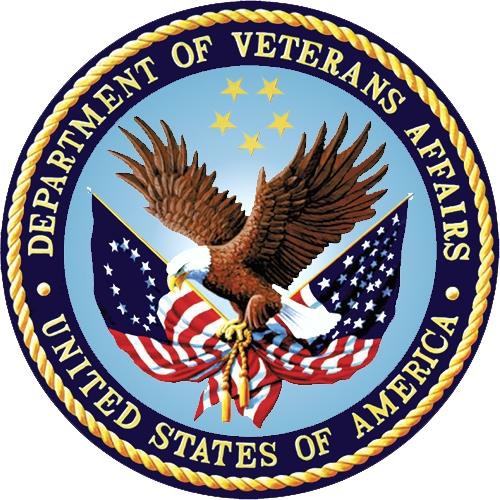 October 2019Document Version 2.0 Department of Veterans AffairsOffice of Information and TechnologyRevision HistoryVIP Template v2.2, March 2016Artifact RationaleThis document describes the Deployment, Installation, Back-out, and Rollback Plan for new products going into the VA Enterprise. The plan includes information about system support, issue tracking, escalation processes, and roles and responsibilities involved in all of these activities. Its purpose is to provide clients, stakeholders, and support personnel a smooth transition to the new product or software. This document should be structured to reflect the application of these procedures to either a single site or to multiple sites.Per the Veteran-focused Integrated Process (VIP) Guide, the Deployment, Installation, Back-out, and Rollback Plan is required to be completed prior to Critical Decision Point #2 (CD #2), with the expectation that it will be updated throughout the lifecycle of the project for each build, as needed.Table of ContentsTable of TablesTable 1: Deployment, Installation, Back-out, and Rollback Roles and Responsibilities	1Table 2: Site Preparation	3Table 3: Facility-Specific Features	3Table 4: Hardware Specifications	3Table 5: Software Specifications	4Table 6: Deployment/Installation/Back-Out Checklist	4IntroductionThis document describes how to deploy and install the PRCA*4.5*355 patch and how to back- out the product and rollback to a previous version or data set.PurposeThe purpose of this plan is to provide a single, common document that describes how, when, where, and to whom PRCA*4.5*355 will be deployed and installed, as well as how the patches are to be backed out and rolled back, if necessary. The plan also identifies resources, communications plan, and rollout schedule. Specific instructions for installation, back-out, and rollback are included in this document.DependenciesThe following patches must be installed before PRCA*4.5*355: N/AConstraintsThis patch is intended for a fully patched VistA system.Roles and ResponsibilitiesTable 1: Deployment, Installation, Back-out, and Rollback Roles and ResponsibilitiesDeploymentThe deployment is planned as a national rollout.This section provides the schedule and milestones for the deployment.TimelineThe deployment and installation is scheduled to run for 30 days, as depicted in the master deployment schedule1.Site Readiness AssessmentThis section discusses the locations that will receive the PRCA*4.5*355 deployment.Deployment Topology (Targeted Architecture)This patch PRCA*4.5*355 is to be nationally released to all VAMCs.1 Project schedule (right click and select open hyperlink to access) Refer to the “PSE PRCA 355” schedule located at this linkSite Information (Locations, Deployment Recipients)The test sites for IOC testing are:Erie, PARichmond, VAFayetteville, NCUpon national release all VAMCs are expected to install this patch within the compliance dates.Site PreparationThe following table describes preparation required by the site prior to deployment.Table 2: Site PreparationResourcesFacility SpecificsThe following table lists facility-specific features required for deployment.Table 3: Facility-Specific FeaturesHardwareThe following table describes hardware specifications required at each site prior to deployment.Table 4: Hardware SpecificationsPlease see the Roles and Responsibilities table in Section 2 for details about who is responsible for preparing the site to meet these hardware specifications.SoftwareThe following table describes software specifications required at each site prior to deployment.Table 5: Software SpecificationsPlease see the Roles and Responsibilities table in Section 2 above for details about who is responsible for preparing the site to meet these software specifications.CommunicationsThe sites that are participating in field testing (IOC) will use the “Patch Tracking” message in Outlook to communicate with the Patient Statement Enhancements team, the developers, and product support personnel.3.3.4.1 Deployment/Installation/Back-Out ChecklistThe Release Management team will deploy the patch PRCA*4.5*355, which is tracked in the National Patch Module (NPM) in Forum, nationally to all VAMCs. Forum automatically tracks the patches as they are installed in the different VAMC production systems. One can run a report in Forum to identify when and by whom the patch was installed in the VistA production at each site. A report can also be run to identify which sites have not currently installed the patch in their VistA production systems. Therefore, this information does not need to be manually tracked in the chart below.Table 6: Deployment/Installation/Back-Out ChecklistInstallationPre-installation and System RequirementsPRCA*4.5*355, a patch to the existing VistA Accounts Receivable 4.5 package, is installable on a fully patched M(UMPS) VistA system and operates on top of the VistA environment provided by the VistA infrastructure packages. The latter provides utilities which communicate with theunderlying operating system and hardware, providing Accounts Receivable independence from variations in hardware and operating system.Platform Installation and PreparationRefer to the PRCA*4.5*355 documentation on the NPM on Forum for the detailed installation instructions. These instructions will include any pre-installation steps if applicable.Download and Extract FilesRefer to the PRCA*4.5*355 documentation on the NPM to find the location of related documentation that can be downloaded. PRCA*4.5*355 will be transmitted via a PackMan message and can be pulled from the NPM. It is not a host file; therefore, does not need to be downloaded separately.Database CreationPRCA*4.5*355 does not modify the VistA database.Installation ScriptsNo installation scripts are needed for PRCA*4.5*355 installation.Cron ScriptsNo Cron scripts are needed for PRCA*4.5*355 installation.Access Requirements and Skills Needed for the InstallationThe following staff need access to the PackMan message containing the PRCA*4.5*355 patch or Forum’s NPM in order to download the nationally released PRCA*4.5*355 patch. The software is to be installed by the sites or regions designated: VA OIT IT OPERATIONS SERVICE, Enterprise Service Lines, and/or VistA Applications Division2.Installation ProcedureRefer to the PRCA*4.5*355 documentation on the NPM for the detailed installation instructions.Installation Verification ProcedureRefer to the PRCA*4.5*355 documentation on the NPM for detailed installation instructions. These instructions include any post installation steps if applicable.2 “Enterprise service lines, VAD” for short. Formerly known as the IRM (Information Resources Management) or IT support.System ConfigurationNo system configuration changes are required for this patch.Database TuningNo reconfiguration of the VistA database, memory allocations or other resources is necessary.Back-Out ProcedureBack-Out pertains to a return to the last known valid instance of operational software and platform settings.Back-Out StrategyAlthough it is unlikely, due to care in collecting, elaborating, and designing approved user stories, followed by multiple testing stages (Developer Unit Testing, Component Integration Testing, SQA Testing, and User Acceptance Testing), a back-out decision due to major issues with this patch could occur during site Mirror Testing, Site Production Testing or after National Release to the field (VAMCs). The best strategy is dependent on the stage during which the decision is made.If during Mirror testing or Site Production Testing, a new version of a defect correcting test patch is produced, retested, and successfully passes development team testing, it would be resubmitted to the site for testing. If the patch produced catastrophic problems, a new version of the patch can be used to restore the build components to their pre-patch condition.If the defect(s) were not discovered until after national release but during the designated support period, a new patch will be entered into the National Patch Module on Forum and go through all the necessary milestone reviews etc., as a patch for a patch. It is up to VA OIT and product support whether this new patch would be defined as an emergency patch or not. This new patch could be used to address specific issues pertaining to the original patch or could be used to restore the build components to their original pre-patch condition.After the support period, the VistA Maintenance Program would produce the new patch, either to correct the defective components or to back-out the patch.Back-Out ConsiderationsIt is necessary to determine if a wholesale back-out of the patch PRCA*4.5*355 is needed or if a better course of action is to correct through a new version of the patch (if prior to national release) or through a subsequent patch aimed at specific areas modified or affected by the original patch (after national release). A wholesale back-out of the patch will still require a new version (if prior to national release) or a subsequent patch (after national release). If the back-out is post-release of this patch PRCA*4.5*355, this patch should be assigned status of “Entered in Error” in Forum’s NPM.Load TestingN/A. The back-out process if necessary is executed at normal, rather than raised job priority, and is expected to have no significant effect on total system performance. Subsequent to the reversion, the performance demands on the system would be unchanged.User Acceptance TestingThis patch updates the STATEMENT DAY field (#340,.03) that points to entries in the PATIENT file (#2). It also updates the SITE STATEMENT DAY field (#342,.11). The existing values for those fields are being modified to be a different day of the month for sixteen (16) Veterans Administration sites.The following sites will have their STATEMENT DAY changed from 21 to 26:SIOUX FALLS VA HCSALBUQUERQUE, NEW MEXICO HCSAMARILLO HCSCOATESVILLE VAMCERIE VAMCFORT MEADE, BLACK HILLS HCSPRESCOTT, NORTHERN ARIZONA HCSSAINT CLOUD VA HCSWASHINGTONEL PASO VA HCSThe following sites will have their STATEMENT DAY changed from 22 to 28:SAN DIEGO HCSFAYETTEVILLE NC VAMCSALEM VAMCSAN ANTONIO, SOUTH TEXAS HCSTEXAS VALLEY COASTAL BEND HCSMOUNTAIN HOME VAMCOther sites will have no change made to their STATEMENT DAY, since they are not on the list of the 16 sites.Back-Out CriteriaThe project is canceled or the requested changes implemented by PRCA*4.5*355 are no longer desired by VA OIT and the Patient Statement Enhancements team, or the patch produces catastrophic problems.Back-Out RisksSince the PSE software is tightly integrated with external systems, any attempt at a back-out should include close consultation with the external trading partners such as the VA Austin Information Technology Center (AITC) to determine risk.Authority for Back-OutAny back-out decision should be a joint decision of the Business Owner (or their representative) and the Program Manager with input from the Health Product Support (HPS) Application Coordinator, developers (both project and Tier 3 HPS), and if appropriate, external trading partners such as the VA AITC.Accounts Receivable is tightly integrated with their external partners and a back-out of the patch should not be a standalone decision.Back-Out ProcedureThe rollback plan for VistA applications is complex and not a “one size fits all” solution. The general strategy for a VistA rollback is to repair the code with a follow-up patch. The development team recommends that sites log a ticket if it is a nationally released patch.Back-Out Procedure prior to National Release. If it is prior to national release, the site will be already working directly with the development team daily and should contact that team. The development team members will have been identified in the Initial Operating Capability (IOC) Memorandum of Understanding (MOU). As discussed in Section 5.2, it is likely that development team can quickly address via a new software version. If the site is unsure who to contact they may log a ticket of contact Health Product Support - Management Systems Team.The PRCA*4.5*355 patch contains the following build components:RoutinesEnhancementsWhile the VistA installation procedure of the KIDS build allows the installer to back up the modified routines using the ‘Backup a Transport Global’ action, due to the fact that this patch does not modify any existing routines, it is not possible to run the option and a restore from a backup of the Transport Global. In the event that a site decides to back out this patch, the siteshould contact the Enterprise Service Desk (ESD) to submit a help desk ticket. The development team will need to issue a follow-on patch in order to comprehensively back-out this patch and/or to clean up corrupted data/remove data dictionary changes, if needed and restore the system to a functioning state.Please contact the EPMO team for assistance since this installed patch only modifies values in existing fields and will have to be addressed in a manner other than ‘Backup a Transport Global’.Back-out Verification ProcedureSuccessful back-out is confirmed by verification that the back-out patch was successfully implemented. This includes successful installation and testing that the back-out acted as expected, as defined together with the team the site contacted in Section 5.5.Rollback ProcedureRollback pertains to data. The only data changes in this patch are specific to the operational software and platform settings and they are covered in the Back-out procedures detailed elsewhere in this document.Rollback ConsiderationsNot applicable.Rollback CriteriaNot applicable.Rollback RisksNot applicable.Authority for RollbackNot applicable.Rollback ProcedureNot applicable.Rollback Verification ProcedureNot applicable.DateVersionDescriptionAuthor08/05/20191.0IOC EntryREDACTED9/19/192.0IOC ExitREDACTEDIDTeamPhase / RoleTasksProject Phase (See Schedule)1VA OIT, VA OIT HealthProduct Support & PMODeploymentPlan and schedule deployment (including orchestration with vendors)Planning2Local VAMC and CPAC processesDeploymentDetermine and document the roles and responsibilities of those involved in the deployment.Planning3Field Testing (Initial Operating Capability (IOC)), Health Product Support Testing & VIP Release Agent ApprovalDeploymentTest for operational readinessTesting4Health Product Support and Field OperationsDeploymentExecute deploymentDeployment5Individual Veterans Affairs Medical Centers (VAMCs)InstallationPlan and schedule installationDeploymentIDTeamPhase / RoleTasksProject Phase (See Schedule)6VIP Release AgentInstallationEnsure authority to operate and that certificate authority security documentation is in placeDeployment7N/A for this patch as we are using only the existing VistA systemInstallationValidate through facility POC to ensure that IT equipment has been accepted using asset inventory processesN/A8VA’s Patient Statement Enhancement teamInstallationCoordinate trainingDeployment9VIP release Agent, Health Product Support & the development teamBack-outConfirm availability of back-out instructions and back-out strategy (what are the criteria that trigger a back-out)Deployment10No changes to current process – we are using the existing VistA systemPost DeploymentHardware, Software and System SupportWarrantySite/OtherProblem/Change NeededFeatures to Adapt/Modify to New ProductActions/StepsOwnerN/AN/AN/AN/AN/ASiteSpace/RoomFeatures NeededOtherN/AN/AN/AN/ARequired HardwareModelVersionConfigurationManufacturerOtherExisting VistA systemN/AN/AN/AN/AN/ARequired SoftwareMakeVersionConfigurationManufacturerOtherFully patched Accounts Receivable package within VistAN/A4.5N/AN/AN/AActivityDayTimeIndividual who completed taskDeployN/AN/AN/AInstallN/AN/AN/ABack-OutN/AN/AN/A